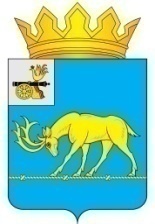 АДМИНИСТРАЦИЯ МУНИЦИПАЛЬНОГО ОБРАЗОВАНИЯ«ТЕМКИНСКИЙ РАЙОН» СМОЛЕНСКОЙ ОБЛАСТИПОСТАНОВЛЕНИЕот 31.03.2022 № 141                                                                                     с. ТемкиноВ соответствии со статьей 179 Бюджетного кодекса Российской Федерации, с Федеральными законами от 06.10.2003 № 131-ФЗ «Об общих принципах организации местного самоуправления в Российской Федерации», от 02.03.2007 № 25-ФЗ «О муниципальной службе в Российской Федерации», постановлениями Администрации муниципального образования «Темкинский район» Смоленской области от 23.01.2013 № 36 «Об утверждении Порядка формирования, разработки и оценки эффективности реализации ведомственных целевых и муниципальных программ Администрации муниципального образования «Темкинский район» Смоленской области», от 18.02.2022 № 53 «Об утверждении Порядка принятия решения о разработке муниципальных программ, их формирования и реализации», Администрация муниципального образования «Темкинский район» Смоленской области п о с т а н о в л я е т:1. Внести в постановление Администрации муниципального образования «Темкинский район» Смоленской области от 02.12.2016 № 422«Обеспечение жилыми помещениями детей-сирот, детей, оставшихся без попечения родителей, лиц из числа детей-сирот и детей, оставшихся без попечения родителей в муниципальном образовании «Темкинский район» Смоленской области» (в редакции постановлений Администрации муниципального образования «Темкинский район» Смоленской области от 09.09.2019 № 333; от 30.12.2020 № 511; от 08.02.2021 № 34; от 02.08.2021 № 247; от 22.12.2021 № 391) следующее изменение:1.1. Муниципальную программу «Обеспечение жилыми помещениями детей-сирот, детей, оставшихся без попечения родителей, лиц из числа детей-сирот и детей, оставшихся без попечения родителей в муниципальном образовании «Темкинский район» Смоленской области» изложить в новой редакции (прилагается).2. Настоящее постановление разместить на официальном сайте Администрации муниципального образования «Темкинский район» Смоленской области в информационно - телекоммуникационной сети «Интернет».3. Контроль за исполнением настоящего постановления возложить на заместителя Главы Администрации муниципального образования «Темкинский район» Смоленской области Т.Г. Мельниченко.Глава муниципального образования«Темкинский район» Смоленской области                                                    С.А. ГуляевУТВЕРЖДЕНАпостановлением Администрации муниципального образования «Темкинский район» Смоленской области от 02.12.2016 № 422 (в редакции постановлений Администрации муниципального образования «Темкинский район» Смоленской области от 09.09.2019 № 333; от 30.12.2020 № 511; от 08.02.2021 № 34; от 02.08.2021         № 247; от 22.12.2021 № 391,             от 31.03.2022 № 141)МУНИЦИПАЛЬНАЯ ПРОГРАММА «Обеспечение жилыми помещениями детей-сирот, детей, оставшихся без попечения родителей, лиц из числа детей-сирот и детей, оставшихся без попечения родителей в муниципальном образовании «Темкинский район» Смоленской области»ПАСПОРТмуниципальной программы1. Основные положения2. Показатели муниципальной программы 3. Структура муниципальной программы__________* Указывается наименование показателя  муниципальной программы, на достижение которого направлена задача.4. Финансовое обеспечение муниципальной программыРаздел 1. Стратегические приоритеты в сфере реализации муниципальной программыНеобходимость принятия данной Программы обусловлена решением проблемы улучшением жилищных условий детей-сирот и детей, оставшихся без попечения родителей, лиц из числа детей-сирот и детей, оставшихся без попечения родителей, по договорам специализированных жилых помещений в муниципальном образовании «Темкинский район» Смоленской области (далее - муниципальное образование).Конституцией Российской Федерации установлено, что каждый гражданин имеет право на жилище. Согласно положениям ст. 155.3 Семейного кодекса РФ дети, оставшиеся без попечения родителей и находящиеся в организациях для детей- сирот и детей, оставшихся без попечения родителей, имеют право на сохранение права собственности на жилое помещение или право пользования жилым помещением. В случае если жилое помещение отсутствует, имеют право на получение жилого помещения в соответствии с жилищным законодательством. Жилищным кодексом Российской Федерации и Федеральным законом от 21.12.1996 № 159-ФЗ «О дополнительных гарантиях по социальной поддержке детей-сирот и детей, оставшихся без попечения родителей» установлено, что лицам из числа детей-сирот и детей, оставшихся без попечения родителей, которые не являются нанимателями жилых помещений по договорам социального найма или членами семьи нанимателя жилого помещения по договору социального найма либо собственниками жилых помещений, органом исполнительной власти субъекта Российской Федерации, на территории которого находится место жительства указанных лиц, в порядке, установленном законодательством этого субъекта Российской Федерации, однократно предоставляются благоустроенные жилые помещения специализированного жилищного фонда по договорам найма специализированных жилых помещений. Жилые помещения предоставляются указанным лицам по достижении ими возраста 18 лет, а также в случае приобретения ими полной дееспособности до достижения совершеннолетия.Право на обеспечение жилыми помещениями сохраняется за лицами, которые относились к категории детей-сирот и детей, оставшихся без попечения родителей, лиц из числа детей-сирот и детей, оставшихся без попечения родителей, и достигли возраста 23 лет, до фактического обеспечения их жилыми помещениями.Привлечение ресурсов в рамках Программы позволит улучшить жилищные условия детей-сирот и детей, оставшихся без попечения родителей, лиц из числа детей-сирот и детей, оставшихся без попечения родителей.Раздел 2. Сведения о региональном проектеМероприятия, связанные с реализацией региональных проектов, в муниципальной программе отсутствуют.Раздел 3. Сведения о ведомственном проектеМероприятия, связанные с реализацией ведомственных проектов, в муниципальной программе отсутствуют.Раздел 4. Паспорт комплекса процессных мероприятийПАСПОРТкомплекса процессных мероприятий«Обеспечение жилыми помещениями детей-сирот и детей, оставшихся без попечения родителей»Общие положенияПоказатели реализации комплекса процессных мероприятий Раздел 5. Оценка применения мер государственного регулирования в части налоговых льгот, освобождений и иных преференций по налогам и сборам в сфере реализации муниципальной программы.Меры государственного и муниципального регулирования в части налоговых льгот, освобождений и иных преференций по налогам и сборам в сфере реализации муниципальной программы не предусмотрены.Раздел 6. Сведения о финансировании структурных элементов муниципальной программыСВЕДЕНИЯо финансировании структурных элементов муниципальной программы«Обеспечение жилыми помещениями детей-сирот, детей, оставшихся без попечения родителей, лиц из числа детей-сирот и детей, оставшихся без попечения родителей в муниципальном образовании «Темкинский район» Смоленской области»О внесении изменения в постановление Администрации муниципального образования «Темкинский район» Смоленской области от 02.12.2016 № 422Администратор муниципальной программы   Администрация муниципального образования «Темкинский район» Смоленской областиОтветственные исполнители комплекса процессных мероприятий  муниципальной программы   Отдел по образованию и гражданско-патриотическому воспитанию Администрации муниципального образования «Темкинский район» Смоленской областиСроки (этапы) реализации муниципальной программыЭтап 1: 2020г -2021г.Этап II: 2022г.-2024г.Цели муниципальной программыЦель I. Предоставление жилых помещений детям-сиротам и детям, оставшимся без попечения родителей, и лицам из их числа. Темкинского района.Направления (подпрограммы)Обеспечение жилыми помещениями детей-сирот и детей, оставшихся без попечения родителей.Объемы финансового обеспечения муниципальной программы (по годам реализации и в разрезе источников финансирования)общий объем финансирования составляет 7116,5 тыс. рублей, в т.ч.:Этап 1. 2020-2021 годы (всего) -5880,6 тыс. рублей;Этап 2. 2022-2024годы (всего) - 1235,9,0 тыс. рублей, из них по годам реализации: 2022 год - 1155,9 тыс. рублей;2023 год - 80,0 тыс. рублей;2024 год - 0,0.Из них:- Средства областного бюджета:2022 год - 1075,9 тыс. рублей; 2023 год - 0,0,2024 год - 0,0.Всего: 1075,9 тыс. рублей.- Средства бюджета муниципального образования:2022 год - 80,0 тыс. рублей;2023 год - 80,0 тыс. рублей;2024 год - 0,0.Всего: 160,0 тыс. рублей.Наименование показателя, единица измерения2021 годПланируемое значение показателя Планируемое значение показателя Планируемое значение показателя Наименование показателя, единица измерения2021 год2022 год2023 год2024 год123451.Количество обращений по вопросам улучшения жилищных условий детей-сирот и детей, оставшихся без попечения родителей, лиц из числа детей-сирот и детей, оставшихся без попечения родителей.42222. Предоставление жилых помещений детям-сиротам и детям, оставшимся без попечения родителей, лицам из их числа, жилых помещений по договорам найма специализированных жилых помещений.2222№п/пЗадача структурногоэлементаКраткое описание ожидаемых эффектов от реализации задачи структурного элементаСвязь с показателями*1234Комплекс процессных мероприятий«Обеспечение жилыми помещениями детей-сирот и детей, оставшихся без попечения родителей»Комплекс процессных мероприятий«Обеспечение жилыми помещениями детей-сирот и детей, оставшихся без попечения родителей»Комплекс процессных мероприятий«Обеспечение жилыми помещениями детей-сирот и детей, оставшихся без попечения родителей»Комплекс процессных мероприятий«Обеспечение жилыми помещениями детей-сирот и детей, оставшихся без попечения родителей»Ответственный за выполнение комплекса процессных мероприятий:отдел по образованию и гражданско-патриотическому воспитанию Администрации муниципального образования «Темкинский район» Смоленской областиОтветственный за выполнение комплекса процессных мероприятий:отдел по образованию и гражданско-патриотическому воспитанию Администрации муниципального образования «Темкинский район» Смоленской областиОтветственный за выполнение комплекса процессных мероприятий:отдел по образованию и гражданско-патриотическому воспитанию Администрации муниципального образования «Темкинский район» Смоленской области1.1.Осуществление дополнительных гарантий по социальной поддержке детей-сироти детей, оставшихся без попечения родителейУлучшение жилищных условий детей-сирот и детей, оставшихся без попечения родителей, лиц из числа детей-сирот и детей, оставшихся без попечения родителей, по договорам специализированных жилых помещенийПоказатель №1Показатель №2Источник финансового обеспеченияОбъем финансового обеспечения по годам реализации (тыс. рублей)Объем финансового обеспечения по годам реализации (тыс. рублей)Объем финансового обеспечения по годам реализации (тыс. рублей)Объем финансового обеспечения по годам реализации (тыс. рублей)Источник финансового обеспечениявсего2022 год2023 год2024 год12345В целом по муниципальной программе,в том числе:1235,91155,980,00,0федеральный бюджет----областной бюджет1075,91075,9--местные бюджеты160,080,080,00,0внебюджетные средства----Ответственный за выполнение комплекса процессных мероприятийотдел по образованию и гражданско-патриотическому воспитанию Администрации муниципального образования «Темкинский район» Смоленской области Связь с муниципальной программоймуниципальная программа «Обеспечение жилыми помещениями детей-сирот, детей, оставшихся без попечения родителей, лиц из числа детей-сирот и детей, оставшихся без попечения родителей в муниципальном образовании «Темкинский район» Смоленской области»№п/пНаименование показателя реализации 2021Планируемое значение показателя реализации на очередной финансовый год и плановый периодПланируемое значение показателя реализации на очередной финансовый год и плановый периодПланируемое значение показателя реализации на очередной финансовый год и плановый период№п/пНаименование показателя реализации 20212022202320241234561.Количество обращений по вопросам улучшения жилищных условий детей-сирот и детей, оставшихся без попечения родителей, лиц из числа детей-сирот и детей, оставшихся без попечения родителей в единицах42222.Предоставление жилых помещений детям-сиротам и детям, оставшимся без попечения родителей, лицам из их числа, жилых помещений по договорам найма специализированных жилых помещений в единицах2222№ п/пНаименованиеУчастник муниципальной программы Источник финансового обеспечения (расшифровать)Объем средств на реализацию  муниципальной программы на очередной финансовый год и плановый период (тыс. рублей)Объем средств на реализацию  муниципальной программы на очередной финансовый год и плановый период (тыс. рублей)Объем средств на реализацию  муниципальной программы на очередной финансовый год и плановый период (тыс. рублей)Объем средств на реализацию  муниципальной программы на очередной финансовый год и плановый период (тыс. рублей)№ п/пНаименованиеУчастник муниципальной программы Источник финансового обеспечения (расшифровать)всегоочередной финансовый год20221-й год планового периода20232-й год планового периода202412345678Комплекс процессных мероприятий «Обеспечение жилыми помещениями детей-сирот и детей, оставшихся без попечения родителей»Комплекс процессных мероприятий «Обеспечение жилыми помещениями детей-сирот и детей, оставшихся без попечения родителей»Комплекс процессных мероприятий «Обеспечение жилыми помещениями детей-сирот и детей, оставшихся без попечения родителей»Комплекс процессных мероприятий «Обеспечение жилыми помещениями детей-сирот и детей, оставшихся без попечения родителей»Комплекс процессных мероприятий «Обеспечение жилыми помещениями детей-сирот и детей, оставшихся без попечения родителей»Комплекс процессных мероприятий «Обеспечение жилыми помещениями детей-сирот и детей, оставшихся без попечения родителей»Комплекс процессных мероприятий «Обеспечение жилыми помещениями детей-сирот и детей, оставшихся без попечения родителей»Комплекс процессных мероприятий «Обеспечение жилыми помещениями детей-сирот и детей, оставшихся без попечения родителей»1.Обеспечение жилыми помещениями детей-сирот и детей, оставшихся без попечения родителейАдминистрация МОФедеральный бюджетОбластной бюджетМестный бюджет0,01075,90,00,01075,90,00,00,00,00,00,00,02Взносы на капитальный ремонтАдминистрация МОМестный бюджет160,080,080,00,0Итого по комплексу процессных мероприятий Итого по комплексу процессных мероприятий 1235,91155,9080,00,0Всего по муниципальной программеВсего по муниципальной программеВсего по муниципальной программе1235,91155,980,0     0,0